الجمهورية الجزائرية الديمقراطية الشعبيةREPUBLIQUE ALGERIENNE DEMOCRATIQUE ET POPULAIREوزارة التعليم العالي والبحث العلميMINISTERE DE L’ENSEIGNEMENT SUPERIEUR ET DE LA RECHERCHE SCIENTIFIQUE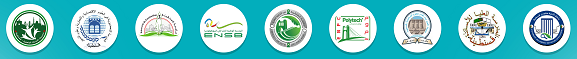 Univ Constantine 1 – Univ Constantine 2 – Univ Constantine 3 – Univ Emir Abdelkader – ENS Cne – ENSPolytechnique – ENS Biotechnologie – ENS Comptabilité et Finance DOU Constantine Centre – DOU Constantine Ain El Bey – DOU Constantine Khroubتنسيقية المؤسسات الجامعية لمدينة قسنطينةCOORDINATION DES ETABLISSEMENTS UNIVERSITAIRES DE CONSTANTINEالتظاهرة الوطنية الجامعية " نصف الماراطون الوطني الجامعي""الطبعة الرابعة " 08 ماي 2018بطاقة تقنية للتظاهرة تنظم تنسيقية المؤسسات الجامعية بقسنطينة بالتعاون مع الرابطة الولائية لألعاب القوى قسنطينة وتحت الرعاية السامية للسيد والي ولاية قسنطينة تظاهرة رياضية وطنية "نصف الماراطون الوطني الجامعي " يوم 08 ماي 2018"تحت شعار : "   تعميم وتفعيل ممارسة الرياضة في الوسط الجامعي  "                                                            طبيعة النشاط: رياضي "نصف ماراطون وطني جامعي"الانطلاق: جامعة عبد الحميد مهري قسنطينة 2 الوصول: جامعة صالح بوبنيدر قسنطينة 3التاريخ: 08 ماي 2018الجهة المنظمة: تنسيقية المؤسسات الجامعية بقسنطينة الصنف: أكابر ذكور وأكابر إناثشعار التظاهرة: "من أجل تعميم وتفعيل الرياضة الجامعية في الوسط الجامعي"العدد المحدد للمشاركين: 600 مشارك (ة) بالنسبة لجميع المؤسسات الوطنية الجامعيةالمنظمين: 50            • الحكام: 20المدعوون: كل المؤسسات الجامعية مكان الاستقبال: مديرية الخدمات الجامعية عين الباي قسنطينة مكان الايواء: مديرية الخدمات الجامعية عين الباي قسنطينة مكان الاطعام: مديرية الخدمات الجامعية عين الباي قسنطينةالجمهورية الجزائرية الديمقراطية الشعبيةREPUBLIQUE ALGERIENNE DEMOCRATIQUE ET POPULAIREوزارة التعليم العالي والبحث العلميMINISTERE DE L’ENSEIGNEMENT SUPERIEUR ET DE LA RECHERCHE SCIENTIFIQUEUniv Constantine 1 – Univ Constantine 2 – Univ Constantine 3 – Univ Emir Abdelkader – ENS Cne – ENSPolytechnique – ENS Biotechnologie – ENS Comptabilité et Finance DOU Constantine Centre – DOU Constantine Ain El Bey – DOU Constantine Khroubتنسيقية المؤسسات الجامعية لمدينة قسنطينةCOORDINATION DES ETABLISSEMENTS UNIVERSITAIRES DE CONSTANTINE			                                 مدير المؤسسةنقاط تنظيمية:في حالة تجاوز العدد المحدد للطلبة المشاركين تكون الاولوية باعتماد تاريخ ارسال قوائم المشاركة.- على كل وفد مشارك أن يتحمل مسؤولية النقل إلى المدينة المنظمة ذهابا وإيابا.- الاستقبال يكون يوم 07 ماي 2018 بمديرية الخدمات الجامعية عين الباي قسنطينة- يتكون كل وفد من 6 مشاركين بين رياضي ورياضية كحد أقصى.- المشاركة في التظاهرة تتم بعد استلام الدعوة النهائية للمشاركة.- لا تقبل أي قائمة دون إمضاء مدير المؤسسة (مدير الجامعة - مدير المدرسة العليا - مدير الخدمات الجامعية).- على المشاركين القدوم للمنافسة بلباس رياضي على أن تتكفل الجهة المنظمة بتوفير«dossard» وقبعة رياضية لكل مشارك(ة).يتم إرسال القوائم عبر البريد الالكتروني المدون أدناه قبل تاريخ 26 أفريل2018  dasc.uc2@gmail.com أوdasc.uc3@gmail.comأو عبر جهاز الفاكس على الرقم التالي:   27-50-77-031  /  031-78-61-23لأي استفسار يرجى الاتصال بالأرقام التالية:٭0560-98-42-93٭0558-19-04-03٭0558-03-54-15برنامج التظاهرة:الرقمالاسم و اللقبالجنستاريخ و مكان الميلادالشعبة010203040506تأطيــــــر الوفـــــدتأطيــــــر الوفـــــدتأطيــــــر الوفـــــدتأطيــــــر الوفـــــدتأطيــــــر الوفـــــدالرقمالاسم و اللقبالاسم و اللقبالصفةالصفة0102التاريخالتعيينالملاحظة07 ماي 2018وصول و استقبال14:0007 ماي 2018عشاء19:0007 ماي 2018اجتماع تقني20:0008 ماي 2018الانطلاق10:0008 ماي 2018الاختتام13:30